07.10.2013  № 3206О плате, взимаемой с родителей (законных представителей) за присмотр и уход  за детьми в муниципальных дошкольных образовательных учреждениях города ЧебоксарыВ соответствии с Федеральным законом от 29.12.2012 № 273-ФЗ «Об образовании в Российской Федерации», Федеральным законом от 06.10.2003 № 131-ФЗ «Об общих принципах организации местного самоуправления в Российской Федерации», Законом Чувашской Республики от 30.07.2013 № 50 «Об образовании в Чувашской Республике», постановлением Кабинета Министров Чувашской Республики от 28.08.2013 № 330 «Об  установлении среднего размера платы, взимаемой с родителей (законных представителей) за присмотр и уход  за детьми, осваивающими образовательные программы дошкольного образования в государственных образовательных организациях Чувашской Республики и муниципальных образовательных организациях», Уставом муниципального образования города Чебоксары – столицы Чувашской Республики ПОСТАНОВЛЯЮ:Утвердить Положение о порядке установления оплаты и зачисления взимаемой с родителей (законных представителей) платы за присмотр и уход за детьми в муниципальных дошкольных образовательных учреждениях города Чебоксары (приложение).Установить с 08 октября 2013 года размер платы, взимаемой с родителей (законных представителей) за 1 день присмотра и ухода воспитанника в муниципальном дошкольном образовательном учреждении, в размере:- 60 руб. в группах с 12 часовым пребыванием;- 15 руб. в группах до 5 часов пребывания;- 10 руб. в группах с 3 часовым пребыванием без питания.3. Настоящее постановление вступает в силу со дня его официального опубликования.4. Управлению по связям со СМИ и молодежной политики администрации города Чебоксары опубликовать настоящее постановление в средствах массовой информации.5. Контроль за исполнением настоящего постановления возложить на заместителя главы администрации города Чебоксары по социальным вопросам А.Л. Салаеву. Глава администрации города Чебоксары                                        А.О. ЛадыковУТВЕРЖДЕНОпостановлением администрации города Чебоксарыот 07.10.2013 № 3206Положениео порядке установления оплаты и зачисления взимаемой с родителей (законных представителей) платы за присмотр и уход за детьми в муниципальных дошкольных образовательных учреждениях города Чебоксары Чувашской Республики1. Общие положения1.1. Настоящее Положение разработано в соответствии с Федеральным законом от 29.12.2012 № 273-ФЗ «Об образовании в Российской Федерации», Федеральным законом от 06.10.2003 № 131-ФЗ «Об общих принципах организации местного самоуправления в Российской Федерации», Законом Чувашской Республики от 30.07.2013 № 50 «Об образовании в Чувашской Республике»,  Постановлением от 28.08.2013 № 330 Кабинета Министров Чувашской Республики  «Об  установлении среднего размера платы, взимаемой с родителей (законных представителей) за присмотр и уход  за детьми, осваивающими образовательные программы дошкольного образования в государственных образовательных организациях Чувашской Республики и муниципальных образовательных организациях», Уставом муниципального образования города Чебоксары - столицы Чувашской Республики. 1.2. Положение определяет порядок установления, взимания, начисления и зачисления  платы за присмотр и уход за детьми в муниципальных дошкольных образовательных учреждениях города Чебоксары (далее – родительская плата), а также порядок ее расходования.2. Установление размеров родительской платы2.1. Размер родительской платы устанавливается постановлением администрации города Чебоксары.2.2. В размер родительской платы не допускается включение расходов на реализацию образовательной программы дошкольного образования, а также расходов на содержание недвижимого имущества муниципальных дошкольных образовательных учреждений.2.3. Размер родительской платы и порядок ее пересмотра определяется исходя из затрат на ежемесячное содержание ребенка в муниципальном дошкольном образовательном учреждении с учетом требований действующего законодательства и постановления Кабинета Министров Чувашской Республики  «Об  установлении среднего размера платы, взимаемой с родителей (законных представителей) за присмотр и уход  за детьми, осваивающими образовательные программы дошкольного образования в государственных образовательных организациях Чувашской Республики и муниципальных образовательных организациях».2.4. За присмотр и уход за детьми-инвалидами, детьми-сиротами и детьми, оставшимися без попечения родителей, а также за детьми с туберкулезной интоксикацией, обучающимися в муниципальных дошкольных образовательных учреждениях родительская плата не взимается.2.5. Освобождение от внесения родительской платы производится на основании письменного заявления родителей (законных представителей) с приложением к нему подтверждающих документов.2.6. Работники муниципальных дошкольных образовательных учреждений города Чебоксары  освобождаются от платы за присмотр и уход воспитанников в дошкольном учреждении.2.7.  Взимать с родителей (законных представителей), имеющих трех и более детей, в том числе обучающихся по очной форме в образовательных учреждениях всех типов и видов, независимо от их организационно-правовой формы, но не более чем до достижения ими возраста 23 лет, 50% установленного размера платы за присмотр и уход воспитанника.2.8. Родительская плата не взимается в случае отсутствия ребенка в учреждении по следующим причинам:- болезнь ребенка (согласно представленной медицинской справке);- отдых ребенка на период отпуска родителей (законных представителей);- карантин, объявленный в установленном действующим законодательством порядке;- закрытие дошкольного учреждения на ремонтные и (или) аварийные работы, а также в иных случаях, предусмотренных действующим законодательством.2.9. В случае выявления недостоверности сведений в документах, предоставленных родителями (законными представителями) для подтверждения права на освобождение от родительской платы в соответствии с настоящим Положением, дошкольное образовательное учреждение вправе обратиться в суд с иском о взыскании недополученных сумм родительской платы за содержание детей в дошкольном образовательном учреждении в установленном законом порядке.3. Порядок взимания и начисления родительской платы3.1. Родительская плата взимается на основании договора между учреждением и родителями (законными представителями) ребенка, посещающего учреждение.3.2. Начисление родительской платы производится МБУ «Централизованная бухгалтерия МБОУ г. Чебоксары», осуществляющей бухгалтерский учет муниципальных образовательных учреждений, реализующих образовательную программу дошкольного образования и бухгалтериями муниципальных автономных дошкольных образовательных учреждений согласно табелю учета посещаемости детей за текущий календарный месяц.3.3. Для оплаты родителям (законным представителям) выписывается квитанция, в которой указывается авансовая сумма родительской платы за календарный месяц с учетом дней посещения ребенком муниципального образовательного учреждения в предыдущем месяце.3.4. В целях материальной поддержки воспитания и обучения детей, посещающих муниципальные образовательные учреждения, реализующие образовательную программу дошкольного образования, родителям (законным представителям) выплачивается компенсация в размере, устанавливаемом нормативными правовыми актами субъектов Российской Федерации. Порядок обращения за получением компенсации, порядок ее выплаты устанавливаются органами государственной власти субъектов Российской Федерации.4. Порядок зачисления родительской платы4.1. Родительская плата вносится родителями (законными представителями) до 10 числа месяца, следующего за расчетным.4.2. Родительская плата вносится родителями (законными представителями) в суммах и по реквизитам, указанным в квитанции на оплату, выдаваемых родителям (законным представителям) руководителем муниципального образовательного учреждения, реализующего  образовательную программу дошкольного образования.4.3. Родительская плата вносится на лицевой счет муниципального дошкольного образовательного учреждения через кредитные организации и филиалы ФГУП «Почта России».4.4. Родительская плата с родителей (законных представителей) взимается в полном объеме во всех случаях, кроме указанных в настоящем Положении.4.5. В случае задолженности по родительской плате долг может быть взыскан с родителей (законных представителей) в судебном порядке в соответствии с требованиями действующего законодательства Российской Федерации.5. Расходование средств родительской платы5.1. Расходование денежных средств родительской платы производится в соответствии с требованиями Федерального закона от 29.12.2012 № 273-ФЗ «Об образовании в Российской Федерации» и осуществляется в соответствии с планом финансово-хозяйственной деятельности муниципального образовательного учреждения, реализующего образовательную программу дошкольного образования.5.2. Расходование средств родительской платы на иные цели, кроме указанных в пункте 5.1 настоящего Положения не допускается.6. Контроль поступления и расходования денежных средств6.1. Контроль за правильным и своевременным внесением родителями (законными представителями) родительской платы осуществляет руководитель муниципального дошкольного образовательного учреждения.6.2. Контроль целевого использования денежных средств, поступивших в качестве родительской платы, осуществляется в установленном законом порядке._______________________________________Чăваш РеспубликиШупашкар хулаАдминистрацийěЙЫШĂНУ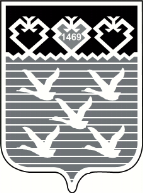 Чувашская РеспубликаАдминистрациягорода ЧебоксарыПОСТАНОВЛЕНИЕ